APPLICATION FOR EMPLOYMENTPlease complete this form in black ink or typescript to facilitate photocopying.  Please note a CV is not acceptable as a substitute.Position applied for: _____________________________________________________________________________________________YOUR PERSONAL DETAILSSurname 	First name(s)Title (Mr Mrs Miss Ms Dr Mx etc)Address		Post CodeTelephone (Home)	   (Work)				  (Mobile)E-mail Address Date of BirthFor applicants to teaching posts, enter your DES reference number if you have oneNational Insurance NumberWhere did you see this post advertised?DETAILS OF CURRENT POSTEDUCATION BACKGROUNDRECENT COURSES ATTENDEDCAREER HISTORY (Supplement with a separate sheet if space is insufficient).  Please list, in chronological order, your various full time and part time occupations from age 16 to the present time.  Indicate periods of full-time education, employment, unemployment, raising a family, voluntary work etc.  We consider all such experience to be worth consideration in your application for this post.  Where employment was part-time, please give number of hours per week and the number of weeks worked.  This may be needed for salary assessment.REFERENCES Details of two people to whom a professional reference can be made, one of which should be your current employer or most recent if unemployed.DRIVING LICENCE (Only to be completed where this is a requirement for the post)(a)	Do you hold a current driving licence? 	YES/NOIf ‘YES’ for which class(es) of vehicle? 	___________________________________________________Is your licence endorsed?	YES/NO	REHABILITATION OF OFFENDERS ACTApplicants/employees are required to declare any pending criminal prosecutions they may have as well as any spent criminal convictions, cautions, reprimands and final warnings as defined under the Rehabilitation of Offenders Act 1974 (Exceptions) Order 1975.  The only exception to this requirement is that applicants/employees do not need to disclose any ‘protected’ cautions or convictions as defined by The Rehabilitation of Offenders Act 1974 (Exceptions) Order 1975 (Amendment) (England and Wales) Order 2013. Guidance and criteria about ‘protected’ spent convictions and cautions can be found on the Disclosure and Barring Service website.   Only when the conviction is relevant will criminal records be taken into account for recruitment purposes.(a) Do you have any cautions (including any final warnings or reprimands) or convictions which are not ‘protected’ as defined by the Exceptions Order 1975 (as amended by the 2013 Exceptions Order) to the Rehabilitation of Offenders Act 1974?						      		 YES/NOAre you barred from working with Children or subject to any sanctions imposed by a regulatory body (e.g. GTC/ Teaching Agency)?								 YES/NO If you have answered yes to either of the above questions, please provide dates and brief details here:A copy of the College Recruitment Policy (including ex-offenders) is available on request.DECLARATIONUnder the terms of the Data Protection Act the information you provide will be kept confidential and will only be used for the purpose of personnel management.  I hereby give permission for personal information contained in this application to be stored and processed for the purpose of arriving at a selection decision and for sensitive data to be monitored for the purpose of equal opportunities monitoring.  If appointed, the information will be used to form the basis of your personnel record.I understand that appointment to the post will be subject to the receipt of satisfactory references, criminal background and medical clearance.I declare that the information given above and in any supporting documents is true and that nothing has been omitted that would affect this application.  I understand that any false or misleading information given in this application may render my contract of employment, if I am appointed, liable to termination.Signed: ______________________________________________		Date: _______________________________________To assist those making a selection for this post to do so without regard to age, disability, gender re-assignment, marriage and civil partnerships, pregnancy and maternity, race, religion and beliefs, sex and gender and sexual orientation, we ask you to complete the enclosed equal opportunities form.  This is removed on receipt of your application in our Personnel Department and not made available to anyone before or during the short listing procedure.  The purpose of the equal opportunities form is to help us to monitor our recruitment and selection practices.  Your information will be stored both manually and electronically and will normally be disposed of after 12 months if your application is unsuccessful.  Your details may be circulated to other people in the College for future relevant job opportunities.  If you do not wish to be considered for any other future vacancies please indicate by ticking this box 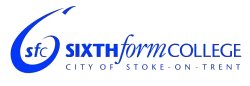 SUPPORTING STATEMENTUpon completion return to:  The Personnel Department, City of Stoke on Trent Sixth Form College, Leek Road, Stoke, Stoke on Trent, ST4 2RUEQUALITY MONITORING FORMThe City of Stoke on Trent Sixth Form College is committed to the principle of equality for all regardless of age, disability, gender reassignment, marriage or civil partnership, pregnancy or maternity, race, religion and belief, sex, or sexual orientation.The College collects information from all job applicants on key characteristics which can be related to equal opportunities in employment.  The information collected will be used to collect statistical information and will not be used for any purpose other than monitoring the College’s performance in respect of equal opportunities for recruitment.  It is not part of the selection process and will be separated from the application prior to short-listing.This information will be treated in the strictest confidence.  Please help us in pursuing our commitment to equality by completing this monitoring form.                  Gender   Man  	   Woman    Transgender  Non-binary  Prefer not to say  If you prefer to use your own term, please specify here …………………….                                        Marital Status Married 	    Single  Divorced  Separated  Widowed                  Civil Partnership  Partner  Prefer not to say                 Age	16-19		20-29		30-39	 	40-49		50-59	    60-69	                          What is your ethnicity?    Ethnic origin is not about nationality, place of birth or citizenship. It is about the group to which you                                           perceive you belong. Please tick the appropriate box     White     English        Welsh      Scottish     Northern Irish      Irish      British       Gypsy or Irish Traveller    Prefer not to say       Any other white background, please write in:  …………………………………………….     Mixed/multiple ethnic groups     White and Black Caribbean	 	White and Black African       White and Asian 	         Prefer not to say     Any other mixed background, please write in:……………………………………         Asian/Asian British     Indian   	   Pakistani        Bangladeshi  	   Chinese     Prefer not to say          Any other Asian background, please write in:……………………………………….  		    Black/ African/ Caribbean/ Black British    African  	    Caribbean	     Prefer not to say         Any other Black/African/Caribbean background, please write in: …………………………………………          Other ethnic group     Arab	 	Prefer not to say     Any other ethnic group, please write in:…………………………………..                                                         	Disability       The Equality Act 2010 states a person has a disability if they have a physical or mental impairment which has a long-term and substantial adverse effect on their ability to carry out normal day-to-day activities.  We will consider reasonable adjustments to enable disabled applicants to have equal access to employment opportunities via the selection process.  We are committed to the development of positive practices to promote equality in employment.  If you would like to declare your disability so that we can make reasonable adjustments to the selection process, please tick the appropriate box below.     Yes             No      Is there any information that we need in order to offer you a fair selection interview/process?   …………………………………………….……………………………………………   ……………………………………………………………………………………………   ……………………………………………………………………………………………                  What is your sexual orientation?Heterosexual 	  Gay       Lesbian  	     Bisexual       Prefer not to say       If you prefer to use your own term, please specify here ……………………………………………….….	         What is your religion or belief?   No religion or belief	 	Buddhist 	 Christian       Hindu    Jewish	     Muslim  	  Sikh	  Prefer not to say   If other religion or belief, please write in: For office use only	Post No	Application NoTitle Name and address of employerSalaryDate of startingNotice required to terminateReason for Leaving Telephone NumberSecondary School, College, UniversityDatesQualifications obtainedInstitutionCourse TitleDate(s) AttendedFromToEmployer (if applicable)Nature of OccupationReason For Leaving Name2	Name	Address	Address	Tel. No.	Tel. No.	E-mail Address	E-mail Address	Status	StatusThe College will approach referees prior to interview unless you indicate that you do not wish us to do so by ticking this boxThe College will approach referees prior to interview unless you indicate that you do not wish us to do so by ticking this box